Шавель С.А. ГУО Гимназия № 146 г. Минска.Билет 1.Практическое задание. Становление государственного суверенитета Республики Беларусь.Используя представленные материалы, ответьте на вопросы:1. Определите кто, провозглашался носителем суверенитета и единственным источником власти?2. Определите с опорой на фотоснимок, о чем свидетельствовало изображенное на нем историческое событие.3. В чем заключался государственный суверенитет БССР. Конкретизируйте свой ответ примерами из источников.4. Каким факторами, по вашему мнению, могли быть обусловлены результаты республиканского референдума 1995 г.?I. Отрывок из «Декларации о государственном суверенитете Белорусской Советской Социалистической Республики».«Верховный Совет Белорусской Советской Социалистической Республики, выражая волю народа Белорусской ССР… торжественно провозглашает полный государственный суверенитет Белорусской ССР как верховенство, самостоятельность и полноту государственной власти республики в границах ее территории, правомочность ее законов, независимость республики во внешних отношениях и заявляет о решительности создать правовое государство. Статья 1. Белорусская Советская Социалистическая Республика — суверенное государство, утвердившееся на основе осуществления белорусской нацией ее неотъемлемого права на самоопределение, государственности белорусского языка, верховенства народа в определении своей судьбы… Статья 2. Граждане Белорусской ССР всех национальностей составляют белорусский народ, являющийся носителем суверенитета и единственным источником государственной власти в республике…»II. Митинг солигорских шахтеров. Фото первой половины 1990-х гг.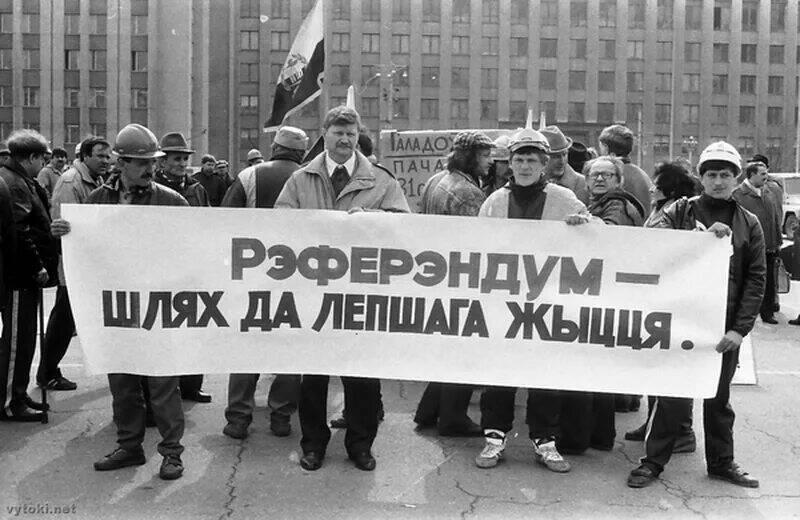 III. Итоги голосования на республиканском референдуме 14 мая 1995 г.Ответы на задания и комментарииВопросы, которые вынесены нареферендумКоличествограждан,которыепроголосовали«ЗА» одобрениевопроса,которыйвынесен нареферендумКоличествограждан,которыепроголосовали«ПРОТИВ»одобрениявопроса,которыйвынесен нареферендумКоличествобюллетеней,которые признанынедействительными1. Согласны ли вы с приданиемрусскому языку равного статуса сбелорусским ?4 017 213613 516192 6932. Поддерживаете ли Выпредложение об установлении новыхГосударственного флага иГосударственного герба РеспубликиБеларусь?3 622 851988 839211 7923. Поддерживаете ли Вы действияПрезидента Республики Беларусь,направленные на экономическуюинтеграцию с РоссийскойФедерацией?4 020 001602 144201 3374. Согласны ли Вы снеобходимостью внесения измененийв действующую КонституциюРеспублики Беларусь, которыепредусматривают возможностьдосрочного прекращенияполномочий Верховного СоветаПрезидентом Республики Беларусь вслучаях систематического илигрубого нарушения Конституции?3 749 266857 485216 731№ОтветыКомментарии1«Белорусский народ, являющийся носителем суверенитета и единственным источником государственной власти в республике»Задание проверяет умения:Определять источник информации, где содержится искомая информация.Находить и извлекать одну или несколько единиц информации, расположенных в одном источнике информации (в формулировке заданий нет прямых совпадений с искомыми сведениями).2Государственный суверенитет - верховенство, самостоятельность и полнота государственной власти республики в границах ее территории, правомочность ее законов, независимость республики во внешних отношениях.Задание проверяет умение нахождение информации, предъявленной в материале в неявном виде, интерпретировать информацию.3Народ является источником власти в государстве, имеет право на выражение своего мнения через референдумЗадание проверяет умение установления связей между смысловыми единицами информации, представленной в разных знаковых системах (соотнесение информации исторического документа и фотодокумента).4Народ является носителем суверенитета и единственным источником государственной власти. По всем вопросам большинство граждан поддержало позицию Президента. Такие результаты были обусловлены устойчивыми связями с Россией и становлением нового суверенного государства.Задание проверяет умения использования приемов анализа, сравнения, обобщения, систематизации, классификации, оценки, установления причинно-следственных связей, формулирование выводов.